PURCHASING SCHOOL/ SERVICE  ORG UNIT CODEPURCHASING SCHOOL/ SERVICE  ORG UNIT CODE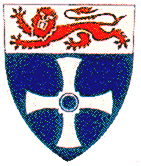 INTERNAL PURCHASING REQUISITIONAll fields in Bold must be completedSELLING SCHOOL/ SERVICE ORG UNIT CODEEXTN.INTERNAL PURCHASING REQUISITIONAll fields in Bold must be completedSCHOOL CONTACTINTERNAL PURCHASING REQUISITIONAll fields in Bold must be completedACCOUNT TO CREDIT DATEINTERNAL PURCHASING REQUISITIONAll fields in Bold must be completedOWN REF NUMBERDATEINTERNAL PURCHASING REQUISITIONAll fields in Bold must be completedCOST ELEMENT1500___INTERNAL PURCHASING REQUISITIONAll fields in Bold must be completedSAP DOCUMENT No.INTERNAL PURCHASING REQUISITIONAll fields in Bold must be completedREQUESTED BY (NAME)EXTN.INTERNAL PURCHASING REQUISITIONAll fields in Bold must be completedDATEINTERNAL PURCHASING REQUISITIONAll fields in Bold must be completedORDERING SCHOOL/ SERVICE LOCATIONINTERNAL PURCHASING REQUISITIONAll fields in Bold must be completedENTERED BYINTERNAL PURCHASING REQUISITIONAll fields in Bold must be completedSCHOOL/ SERVICE CONTACT FOR FINANCIAL QUERIES & EXTNPRICE CHANGE Y/NIF Y AGREED WITH Date Goods/Services Required /         //         //         /Purchasing School/Service Order ReferenceDescription of Material/Service Required 	(Please provide as complete a description as possible)Order UnitQuantityAgreed PriceTotal AmountAccount to be ChargedCost ElementDefault from Sales EntryMove extension number:(Provide extension number to be moved)Outlet number extension is currently connected to:(EQ or PR and outlet numbers found on label on outlet, e.g. Ridley 1, EQ2.10 Outlet number 095 )Outlet number extension is to move too:(EQ or PR and outlet numbers found on label on outlet, e.g. Armstrong, EQ M1.25a Outlet number 100 )If you require any changes to listing (directory entry ), class of service or pick up group, please mention this below:EIf unsure, please check with telecoms.££Authorised by:(Account Holder)Print Name: (Account Holder)Date:/             /Authorised by:(HOS)Print Name: (HOS)Date:/             /